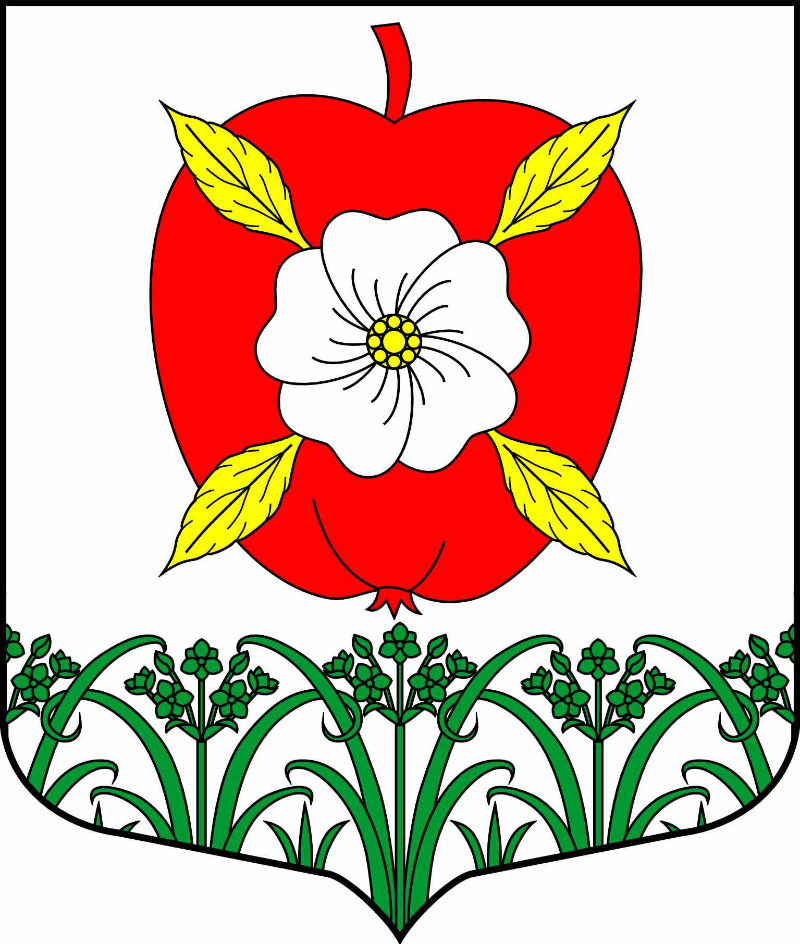   АДМИНИСТРАЦИЯ                      МУНИЦИПАЛЬНОГО ОБРАЗОВАНИЯУСАДИЩЕНСКОЕ СЕЛЬСКОЕ ПОСЕЛЕНИЕВолховского муниципального районаЛенинградской областиПОСТАНОВЛЕНИЕот 15 февраля 2023 года   № 24Об отмене  постановления  администрации МО Усадищенское сельское поселение  Волховского муниципального района  Ленинградской области         В соответствии с  протестом  Волховской городской прокуратуры, Федеральным законом от 04 октября 2003 года      № 131-ФЗ «Об общих принципах организации местного самоуправления в Российской Федерации», Федеральным законом от 27 июля 2010 года        № 210-ФЗ «Об организации предоставления государственных и муниципальных услуг», администрация муниципального образования  Усадищенское сельское поселение Волховского муниципального района Ленинградской области постановляет:         1. Признать утратившими силу  постановление администрации МО Усадищенское сельское поселение  Волховского муниципального района Ленинградской области  от 12.07.2016г. № 114 « Об утверждении Порядка  сбора и вывоза  энергосберегающих и ртутьсодержащих ламп на территории МО Усадищенское сельское поселение Волховского муниципального района Ленинградской  области».         2. Настоящее постановление опубликовать в газете «Волховские огни», разместить в сетевом издании «Волховские огни» и на официальном сайте муниципального образования Усадищенское сельское поселение.         3. Постановление вступает в силу на следующий день после его официального опубликования.         4. Контроль за исполнением настоящего постановления оставляю за собой. Глава администрации 	                   			                     Е.Л. МолодцоваИсп. Гоголева М.А881363-34-434